                                               QUEENS COLLEGE OF ARTS AND SCIENCE FOR WOMEN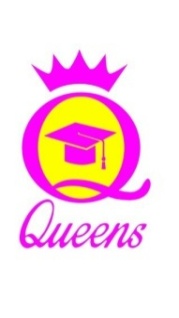 Punlalklam.				DEPARTMENT  OF COMMERCE (CA)SUBJECT :INTERNETSUB. CODE:16CCCCA4 Unit - 3Internet Basics: Evolution – Basic Terminology – Getting into the net – Browsers –  Applications of Internet – Introduction to internet protocols – Language of Internet.  E-mail and voice mail – Creating mail address – Meaning of Net Meeting and  Chatting – Tool bar. 3+0system of interconnected computer networks that use the Internet protocol suite (TCP/IP) to link devices worldwide. ... Although the Internet was widely used by academia since the 1980s, the commercialization incorporated its services and technologies into virtually every aspect of modern life.2. What is the simple definition of Internet?The Internet, sometimes called simply "the Net," is a worldwide system of computer networks - a network of networks in which users at any one computer can, if they have permission, get information from any other computer (and sometimes talk directly to users at other computers).Why do you use the Internet?Communication – People use the Internet to communicate with one another. ... Without the Internet, it would be both more expensive and slower to maintain personal and professional relationships. 3. Entertainment – Many people use the Internet to enjoy themselves and to engage in personal interests.3.What is Internet evolution?The origins of the Internet date back nearly 40 years, with the U.S. military's funding of a research network dubbed Arpanet in 1969. ... But its popularity has a dark side, as it has evolved from a friendly research network to a hotbed of criminal activity including fraud and identity theft4.What is Internet terminology?Internet Terminology. World Wide Web (WWW): The World Wide Web (“WWW” or simply the “web”) is a collection of electronic documents (called web pages) that are linked together like a spider web. These documents are stored on computers called servers located around the world.5.What is basic Internet?The Internet is a global collection of computer networks that are linked together by devices called routers and use a common set of protocols for data transmission known as TCP/IP (transmission control protocol / Internet protocol). The primary purpose of the Internet is to facilitate the sharing of information.6.What is Anatomy of a computer?Basic anatomy of your computer. Your computer has a processor chip inside it that does the actual computing. ... The processor and memory live on the motherboard, which is the heart of your computer. Your computer has a screen and keyboard7.What do u mean by browser?A browser is an application program that provides a way to look at and interact with all the information on the World Wide Web. ... Technically, a Web browser is a client program that uses HTTP (Hypertext Transfer Protocol) to make requests of Web servers throughout the Internet on behalf of the browser user.8.What is the purpose of web browser? Web browser is used to run the software application that allows retrieving, presenting and traversing the information from one place to another. - Web browser provides the resources using the WWW (World Wide Web) this can be identified by URI (Uniform Resource Identifier).9.What is the most popular browser?According to StatCounter, as of January 2016, Chrome is the most popular browser on phones (or phones plus tablets). For tablet only browsing, Safari on iPad has 58.8% share, followed by Chrome, which inherited its engine and web standard support; Safari is not available for Android.10.What are the major applications of Internet?Internet: Applications. The Internet has many important applications. Of the various services available via the Internet, the three most important are e-mail, web browsing, and peer-to-peer services . E-mail, also known as electronic mail, is the most widely used and successful of Internet applications.11.What is the use of Internet?Uses of Internet for Teaching and Sharing Knowledge with others. The Internet is a very important tool for educators. The Internet and its application is user-friendly and make students life easy. A teacher can use YouTube channels to teach students around the world.12.What does NetMeeting mean? NetMeeting was a popular audio/videoconferencing and instant messaging (IM) application that was included with Microsoft Windows versions 95 OSR2 to Windows XP. NetMeeting was replaced by Windows Meeting Space when Windows Vista was released.Seven marks1.What are the benefits of Internet?Below is a complete list of all of the advantages of the Internet.Information, knowledge, and learning. ... Connectivity, communication, and sharing. ... Address, mapping, and contact information. ... Banking, bills, and shopping. ... Selling and making money. ... Collaboration, work from home, and access to a global workforce.2.What are the types of Internet?Different Types of Internet ConnectionsDial-Up (Analog 56K).DSL. DSL stands for Digital Subscriber Line. ... Cable. Cable provides an internet connection through a cable modem and operates over cable TV lines. ... Wireless. Wireless, or Wi-Fi, as the name suggests, does not use telephone lines or cables to connect to the internet. ... Satellite. ... Cellular.3.What are the risks on the Internet?Top Five Dangers of Using the Internet1) Cyberbullying. Cyberbullying is the most common threat that you may face while using the internet, especially on Social Networking sites. ... 2) Online Predators. ... 3) Theft of personal information. ... 4) Pornography and other inappropriate content. ... 5) Phishing.4.What are the types of browser?Especially sites should be compatible to major browsers like Explorer, Firefox, Chrome, Netscape, Opera, and Safari.Internet Explorer.Google Chrome.Mozilla Firefox.Safari.Opera.Konqueror.Lynx.5.What are 5 uses of the Internet?Based on a recent survey of Internet traffic, the 10 most popular uses of the Internet in descending order of use are:Electronic mail. ... Research.Downloading files.Discussion groups. ... Interactive games. ... Education and self-improvement. ... Friendship and dating. ... Electronic newspapers and magazines.